ÚLOHY NA PRIJÍMACIE SKÚŠKY Z MATEMATIKY(štvorročné štúdium)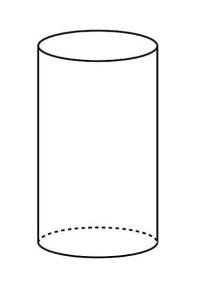                 GYMNÁZIUM FRANTIŠKA ŠVANTNERA V NOVEJ BANImáj 2019Hodnotil: _____________V každom príklade hodnotíme postup a výsledok. Len výsledok nestačí.Test obsahuje 7 úloh.                                                                                                         Čas na riešenie je 60 minút.1. Porovnaj podľa veľkosti čísla A, B, C. Výsledky zoraď vzostupne.A: 9% z 11 =B:   z 0,75 =C: Súčet čísla  a jeho polovice =Zoraď vzostupne:2. Vypočítaj:3. Akvárium v tvare kvádra, ktoré má vnútorné rozmery dna a = 50 cm, b = 30 cm a výšku 40 cm, je naplnené vodou   do  svojej výšky. Vypočítaj obsah plôch namočených vo vode. Výsledok vyjadri v metroch štvorcových.4. Rieš rovnicu a urob skúšku správnosti:            5. Poľnohospodár pestoval na svojich poliach zemiaky. Zber vykonal počas piatich dní za sebou. V pondelok vykopal 294,5 kg, v utorok 305,7 kg, v stredu 218,3 kg, vo štvrtok 342,5 kg a v piatok 389 kg.a) Koľko kilogramov priemerne denne vykopal?b) Všetky zemiaky predal. Aký bol jeho čistý zisk, ak 1 kg zemiakov predal za 40 centov, ale za zapožičanú techniku musel zaplatiť desatinu svojho zisku z predaja?6. Traja súrodenci boli na letnej brigáde. Spolu zarobili 1680 €. Ich zárobky boli v pomere 1 : 2 : 3. Vopred sa dohodli, že ten, čo zarobí najviac, dá 10% svojej mzdy tomu, čo zarobil najmenej. Dohodu dodržali. Koľko mal na koniec ten, čo zarobil najmenej?7. Ktorý útvar má väčší obvod a o koľko milimetrov? Rovnoramenný trojuholník so základňou 8 cm a výškou na základňu 3 cm alebo pravouhlý trojuholník s preponou 8 cm a jednou odvesnou 3 cm. Zaokrúhľuj na stotiny.1234567súčet